Розничная торговля Кыргызской Республики в 2017-2021гг.Розничная торговля и предприятия питания. В 2021г. в результате восстановления торговой деятельности после ограничений, связанных с пандемией коронавируса, объем оборота розничной торговли по сравнению с предыдущим годом увеличился на 16 процентов, составив 471,6 млрд. сомов, а по сравнению с 2017г. он возрос на 12 процентов. Основные показатели розничной торговлиОбъем оборота розничной торговли в расчете на душу населения по сравнению с 2020г. возрос на 15 процентов, составив более 73 тыс. сомов. Выше среднереспубликанского уровня он сложился в гг. Бишкек и Ош.Наибольшая доля в обороте розничной торговли приходится на торгующие организации (организованную торговлю). В 2021г. их оборот торговли составил более 293 млрд. сомов и по сравнению с предыдущим годом увеличился на 18 процентов, а по сравнению с 2017г. - в 1,3 раза. Доля торгующих организаций в общем объеме розничной торговли составила 62 процента.Оборот продажи товаров на рынках (неорганизованной торговли) в 2021г. превысил 178 млрд. сомов и по сравнению с 2020г. увеличился на 13 процентов, а по сравнению с 2017г. он, напротив, снизился почти на 9 процентов. При этом, за последние пять лет отмечалась тенденция снижения доли неорганизованной торговли в общем объеме розничной торговли - с 44 процентов в 2017г. до 38 процентов в 2021г., в то время как доля организованной торговли за этот период, напротив, возросла с 56 до 62 процентов.Доля организованной и неорганизованной торговли(в процентах)На протяжении последних пяти лет в обороте розничной торговли сохранялось преобладание объемов продажи продовольственных товаров над непродовольственными. В 2021г. по сравнению с предыдущим годом продовольственных товаров реализовано на 11,7 процента больше, а по сравнению с 2017г. - на 16,1 процента больше. Наибольшая доля продажи продовольственных товаров (около 25 процентов) пришлась на муку, хлеб и хлебобулочные изделия, 13,9 процента - мясо и мясные продукты и 7,1 процента – на алкогольные напитки.Реализация основных видов продовольственных товаров в 2021г.(в процентах к итогу)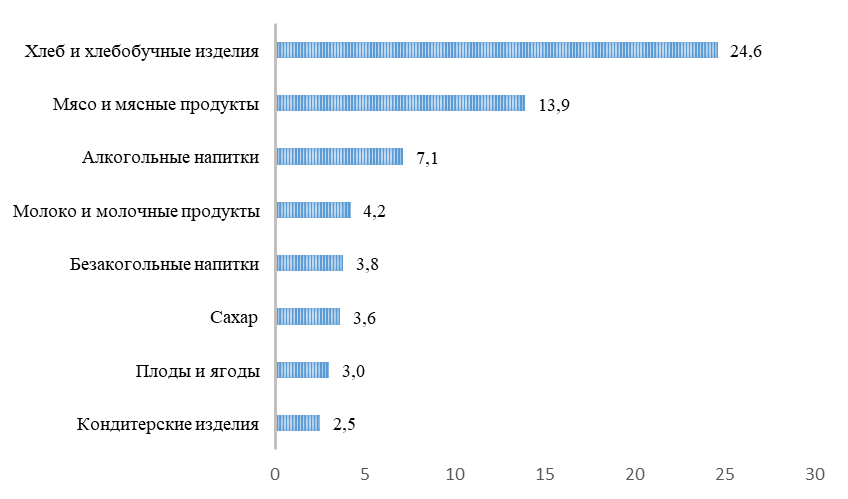 В 2021г. по сравнению с предыдущим годом наблюдалось значительное увеличение продаж безалкогольных напитков – на 24,3 процента, круп и бобовых – на 19,7, рыбы – на 19,0 и муки – на 16,6 процента. Объем оборота розничной торговли непродовольственными товарами составил около 213 млрд. сомов, увеличившись по сравнению с 2020г. на 22,0 процента, а по сравнению с 2017г. – на 8,2 процента.В 2021г. в структуре непродовольственных товаров наибольшая доля продаж пришлась на горюче-смазочные материалы (36,5 процента), строительные материалы (13,6 процента) и автомобили (7,3 процента). Значительно увеличилась доля продаж фармацевтических препаратов – с 9,4 процента в общем объеме непродовольственных товаров в 2020г. до 11,7 процента в 2021г., или в 1,6 раза.Рост объемов оборота розничной торговли в 2021г. наблюдался во всех регионах республики, за исключением Баткенской области. Наибольший удельный вес в объеме оборота розничной торговли республики занимает г.Бишкек (около 39 процентов), Чуйская (более 14 процентов) и Джалал-Абадская (более 14 процентов) области. Объем оборота розничной торговли по территории в 2021г.(в процентах к общему объему)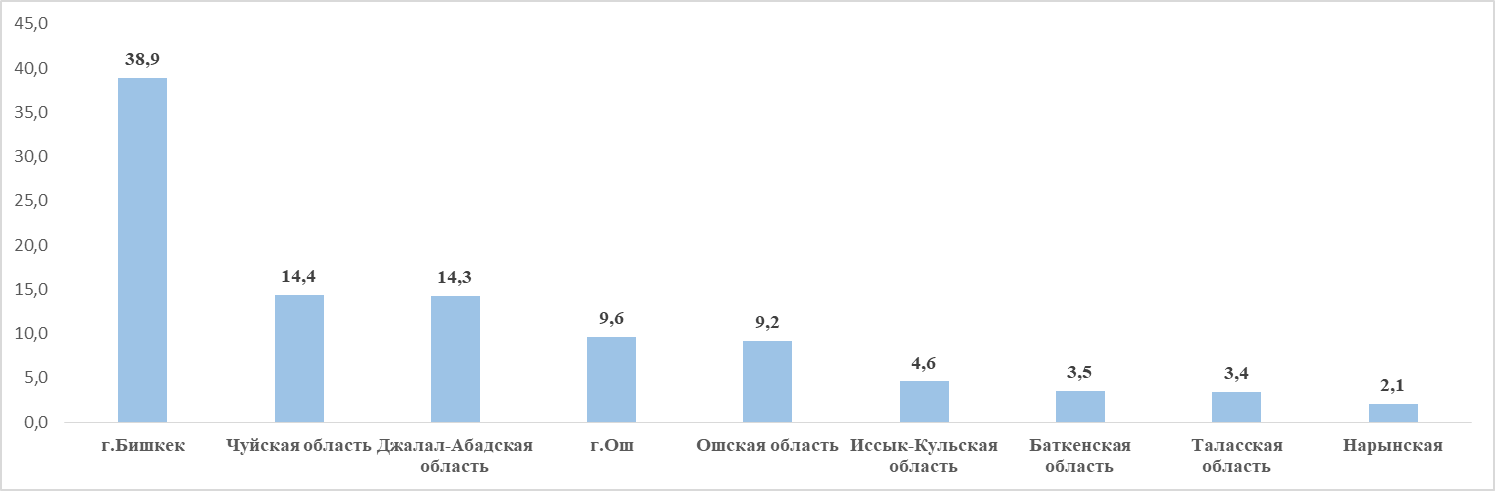 На 1 января 2022г. на территории республики насчитывалось более 28 тысяч хозяйствующих субъектов, образующих сеть розничной торговли (включая автозаправочные станции), что по сравнению с аналогичной датой 2021г. почти на 8 процентов больше. В 2021г. объем оборота предприятий питания по сравнению с 2020г. увеличился на 13,3 процента и составил более 19 млрд. сомов, а по сравнению с 2017г. он, напротив, снизился на 13,3 процента. При этом, объемы оборота предприятий питания в 2021г. по сравнению с 2020г. увеличились во всех регионах республики. Объем оборота предприятий питания по территорииДеятельность рынков. На территории республики на 1 января 2022г. осуществляли деятельность 352 вещевых, смешанных и продовольственных рынка (342 рынка - на аналогичную дату 2021г.). Из их общего числа 300 рынков осуществляют продажу продовольственных и непродовольственных товаров, 42 – скота, птицы и зернофуража и 10 рынков – продажу автомобилей и автозапчастей.Число рынков по территории 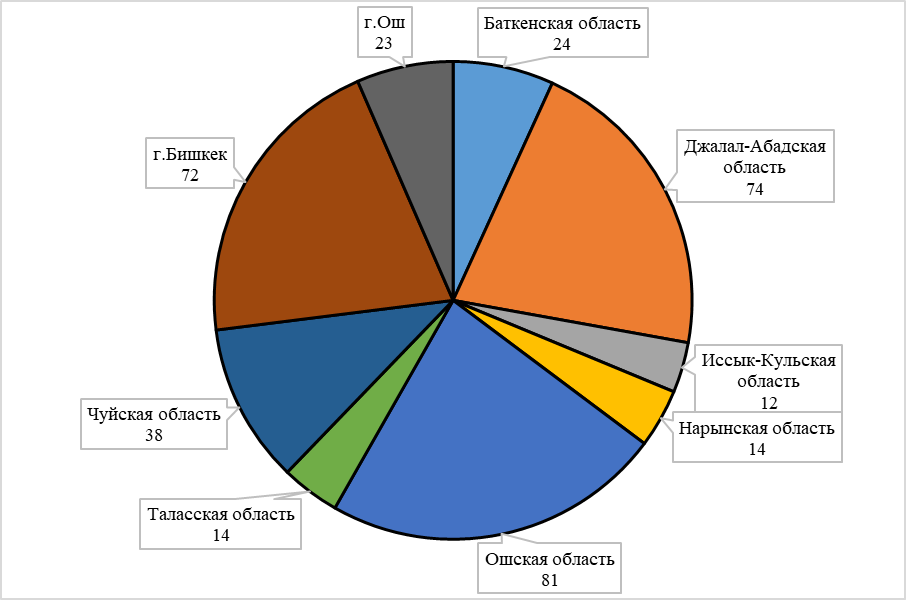 Управление статистики потребительского рынка, ИКТ и социальной статистики664 166, 324 918, 324 7252017201720182018201920192020202020212021Оборот розничной торговли 
- всего, млн. сомов Оборот розничной торговли 
- всего, млн. сомов 356 193,9356 193,9384 615,4384 615,4407 605,8407 605,8355 956,6355 956,6471 605,0471 605,0    в том числе:    в том числе:торгующих организацийторгующих организаций200 224,9200 224,9221 110,9221 110,9237 533,9237 533,9217 695,6217 695,6293 281,6293 281,6продажа товаров на вещевых, смешанных 
и продовольственных рынкахпродажа товаров на вещевых, смешанных 
и продовольственных рынках155 969,0155 969,0163 504,5163 504,5170 071,9170 071,9138 261,0138 261,0178 323,4178 323,4Из общего объема 
оборота розничной 
торговли:Из общего объема 
оборота розничной 
торговли: продовольственные товары продовольственные товары192 700,9192 700,9208 846,2208 846,2223 368,0223 368,0200 068,7200 068,7258 439,5258 439,5 непродовольственные
 товары непродовольственные
 товары163 493,0163 493,0175 769,2175 769,2184 237,8184 237,8155 887,9155 887,9213 165,5213 165,5Оборот розничной торговли на душу населения, сомовОборот розничной торговли на душу населения, сомов59 93259 93262 83562 83565 13965 13955 86655 86673 266 73 266 Млн. сомовМлн. сомовВ процентахк предыдущему годуВ процентахк предыдущему году2017202120172021Кыргызская Республика19 307,719 503,1108,8113,3 Баткенская область942,41 056,4112,0102,1 Джалал-Абадская область2 739,52 658,7105,7106,7 Исcык-Кульская область521,5270,3102,2117,2 Нарынская область76,666,3104,3100,8 Ошская область1 073,01 532,8103,8138,8 Таласская область230,9245,4106,3139,3 Чуйская область1 317,41 252,1103,0104,8 г. Бишкек10 101,210 058,0110,7114,4 г. Ош2 305,22 363,1110,5111,4